Calculus Worksheet: Differentiation of Functions (1)Which of the following is the derivative, dzdt, written in terms of t where z=x2y+y2x where x=cost and y=t2?Suppose z=lnxy where x=t√ and y=t2. Use the chain rule to determine which of the following is dzdt.Find the derivative of F(x) if .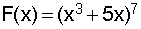 Answer: 21[(x^3+5x)^6](3x+5)Suppose z=2xy where x=t2+1 and y=3−t. Use the chain rule to determine dz/dt.Answer: dzdt=12t−6t2−2Suppose z=xy−2y2 where x=3t+1 and y=2t. Use the chain rule to determine which of the following is dzdt.("The university ofsydney," 2010)Answer: dzdt=−2t2costsint−t4sint+2tcos2t+4t3costAnswer: dzdt=32tAnswer: dzdt=−4t+2